INCORPORATED ASSOCIATIONS SELF CHECKThe following assessment will help your Committee of Management identify areas of non-compliance with the Associations Incorporation Act 2015. This form is not required to be lodged with Consumer Protection.Annual general meeting (agm)ACCOUNTING RECORDS AND REPORTINGRecord keepingCOMMITTEE RESPONSIBiLITiESReporting to Consumer Protection ALTERING THE RULES (CONSTITUTION)Action required: RequirementRequirementCompliedGuidance notesAn AGM must be held every year within six months after the end of the association’s financial year (section 50 of the Act).An AGM must be held every year within six months after the end of the association’s financial year (section 50 of the Act). Yes NoThe association sets its own financial year which is included in the rules.An application for an extension should be submitted to Consumer Protection if the AGM cannot be held within the 6 months. A notice regarding the AGM has been sent to all members in accordance with rules (commonly called a constitution).A notice regarding the AGM has been sent to all members in accordance with rules (commonly called a constitution). Yes NoAll members are entitled to receive notice of any general meeting.Quorum present at the AGM.Quorum present at the AGM. Yes NoThe meeting will not be considered to have been held if there is no quorum present.resource:INC Guide: MeetingsINC Guide: MeetingsINC Guide: MeetingsNote: The reporting requirements of an association will depend on its total annual revenue.Note: The reporting requirements of an association will depend on its total annual revenue.Note: The reporting requirements of an association will depend on its total annual revenue.Tier 1: revenue up to $500,000Tier 2: $500,000 to $3 millionTier 3: over $3 millionRequirement of the ActCompliedGuidance notesAccurate accounting records kept (s66). Yes NoThe financial accounts must record and explain their transactions, position and performance. Annual accounts are prepared within   6 months after the end of the association’s financial year (s68, 71, 74) Yes NoThe accounts should give a true and fair view of the association’s position and financial performance for the financial year.Accounts prepared in accordance with the requirements of association’s Tier (s68, 71, 74) Yes NoTier 1: income and expense report and statement of financial position (balance sheet).Tier 2 and 3: financial statements, notes and committee declaration prepared in accordance with the Australian Accounting Standards.INC Guide: Tiered financial reporting For Tier 2s – The annual accounts have been independently reviewed (s72). Yes NoSee also: Reporting requirements for Tier 2 and 3 associationsFor Tier 3s – The annual accounts have been independently audited (s75). Yes NoSee also: Reporting requirements for Tier 2 and 3 associationsFinancial records are kept for 7 years (s67) Yes NoRequirementCompliedGuidance notesRULES OF ASSOCIATION (constitution)RULES OF ASSOCIATION (constitution)RULES OF ASSOCIATION (constitution)The association keeps an up to date copy of its rules (s35(1)). Yes NoThe rules lodged with Consumer Protection are the legally effective rules. If required, a copy can be purchased from Consumer Protection.Each new member of the association is provided with their own copy of the rules when they join the association (s36(1)(6)). Yes NoThe association can comply by:providing a hard copy to the member;emailing a copy to the member; orproviding details for a website where the rules can be downloaded.The rules are made available to members to inspect and copy if requested (s35(2)). Yes NoINC Guide: Members’ access to the recordsA copy of the rules or any particular part is given to a member, free of charge, if requested (s36(1)(a)). Yes NoINC Guide: Members’ access to the recordsREGISTER OF MEMBERSREGISTER OF MEMBERSREGISTER OF MEMBERSThe association keeps an up to date Register of Members (s53) Yes NoThe register must include the name and address (residential, postal or email) for each member. It is required to be updated within 28 days of any change in membership details occurring.The Register of Members is made available to members to inspect and copy if requested (s54). Yes NoThe requesting member is entitled to access the name and address information contained in the register.The Privacy Act 1988 (Cth) does not override these requirements of the Act.An association’s rules may empower the committee to request a statutory declaration from the member prior to the register being made available (s54 & 56).  INC Guide: Members’ access to the recordsA copy of the Register of Members is provided to a member where requested in writing (s56). Yes NoThe requesting member is entitled to access the name and address information contained in the register.The Privacy Act 1988 (Cth) does not override these requirements of the Act.An association’s rules may empower the committee to request a statutory declaration from the member prior to the register being made available (s54 & 56).  INC Guide: Members’ access to the recordsOTHER RECORD KEEPING OTHER RECORD KEEPING OTHER RECORD KEEPING The association has a copy of its certificate of incorporation.  Yes NoIf required, a replacement can be purchased. The association keeps an up to date Record of Office Holders (s58). Yes NoThe record must include the name and address (residential, postal, business or email) for each committee member. The Record of Office Holders is made available to members to inspect and copy if requested (s58). Yes NoMembers are permitted to inspect and copy the record. Other records made available for inspection by members in accordance with rules Yes NoThe association’s rules must specify what rights members have to inspect other records such as minutes, correspondence and financial documents.RequirementCompliedCompliedGuidance notesEligibility and appointmentEligibility and appointmentEligibility and appointmentEligibility and appointmentAll committee members are eligible to sit on the management committee (s39).   Yes No Yes NoThe rules will include eligibility requirements to hold a committee position. Some people are prohibited from sitting on a committee without approval from Consumer Protection. For example an un-discharged bankrupt. Fact sheet: Eligibility requirements for committee members All committee members have been properly elected/appointed in accordance with rules. Yes No Yes NoThe procedures for electing the management committee members and filling any casual vacancies are required to be set out in the rules.HANDOVER OF RECORDSHANDOVER OF RECORDSHANDOVER OF RECORDSHANDOVER OF RECORDSAll association records in the possession of an outgoing committee member are returned (s41).All association records in the possession of an outgoing committee member are returned (s41). Yes NoThe records must be delivered to a current committee member as soon as practicable when a person leaves the committee.  INC Guide: Leaving the committeeCONFLICTS OF INTERESTCONFLICTS OF INTERESTCONFLICTS OF INTERESTCONFLICTS OF INTERESTCommittee member to declare any material personal  interest (s42(1))Committee member to declare any material personal  interest (s42(1)) Yes NoA committee member must disclose any material personal interests they have in matters being considered at committee meetings. The disclosure must explain the nature and extent of the interest and how it relates to the association’s activities.Disclosure recorded in the minutes for the meeting (s42(6)).Disclosure recorded in the minutes for the meeting (s42(6)). Yes NoA committee member must disclose any material personal interests they have in matters being considered at committee meetings. The disclosure must explain the nature and extent of the interest and how it relates to the association’s activities.Committee member to leave the meeting while the matter is discussed and voted on (s43).Committee member to leave the meeting while the matter is discussed and voted on (s43). Yes NoA committee member must disclose any material personal interests they have in matters being considered at committee meetings. The disclosure must explain the nature and extent of the interest and how it relates to the association’s activities.Committee member to disclose their interest to the members at the next general meeting (s42(2)).Committee member to disclose their interest to the members at the next general meeting (s42(2)). Yes NoFactsheet: Identifying and managing conflicts of interestINC Guide: The role and duties of the management committeeRequirement of the ActCompliedGuidance notesAssociation contact details lodged with Consumer Protection are up to date (s175).  Yes NoWhen a change occurs the address must updated within 28 days. The notice can be made using AssociationsOnline.Help guide: Managing my association’s detailsAssociations Information Statement submitted (s156). Yes NoAn information statement must be lodged every year within 6 months after the end of the association’s financial year.Video: Lodge annual information statement Requirement of the ActRequirement of the ActCompliedGuidance notesWritten notice given of general meeting and proposed special resolution. Written notice given of general meeting and proposed special resolution.  Yes NoThe notice must state the wording of the proposed special resolution and be given in accordance with the time and manner required under the rules. Notice sent to all membersNotice sent to all members Yes NoThe notice must state the wording of the proposed special resolution and be given in accordance with the time and manner required under the rules. Proposed special resolution(s) passed by 75% majority of members who are eligible to vote at general meetingProposed special resolution(s) passed by 75% majority of members who are eligible to vote at general meeting Yes NoMembers may vote in person or if the rules allow, by proxy or postal vote. Video: Voting on the new rulesAmendments to the rules lodged with Consumer Protection within one month.Amendments to the rules lodged with Consumer Protection within one month. Yes NoThe changes must be lodged in order to have legal effect.Video: Notify the department of a change of rulesRESOURCES:INC Guide: Altering the rulesChange of rules webpage: step by step videos, model rules, Schedule 1 checklistINC Guide: Altering the rulesChange of rules webpage: step by step videos, model rules, Schedule 1 checklistINC Guide: Altering the rulesChange of rules webpage: step by step videos, model rules, Schedule 1 checklist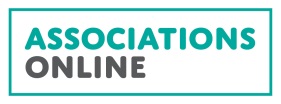 All applications and forms can be submitted using AssociationsOnline available at https://www.commerce.wa.gov.au/consumer-protection/associations-online 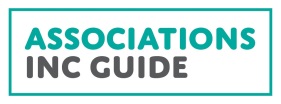 Available online at www.commerce.wa.gov.au/inc Available online at www.commerce.wa.gov.au/inc 